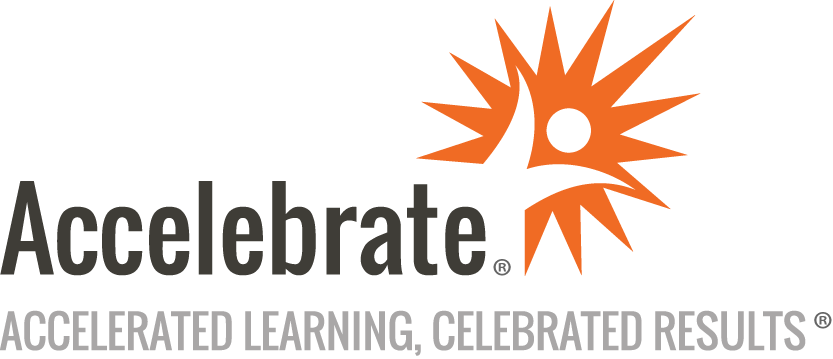 Microsoft Power Platform + Dynamics 365 Core (MB-200)Course Number: MOC-MB-200
Duration: 5 daysOverviewThis Microsoft Power Platform + Dynamics 365 Core training (MB-200) teaches attendees how to optimize their operations by automating routine tasks and adopting best practices. Students learn application configuration, automation opportunities, integration, testing, and deployment. This course prepares students for the MB-200 exam for which every attendee receives a voucher.PrerequisitesNo prior experience is presumed.MaterialsAll Microsoft Dynamics 365 Core training students receive Microsoft official courseware.For all Microsoft Official Courses taught in their entirety that have a corresponding certification exam, an exam voucher is included for each participant.Software Needed on Each Student PCAttendees will not need to install any software on their computer for this class. The class will be conducted in a remote environment that Accelebrate will provide; students will only need a local computer with a web browser and a stable Internet connection. Any recent version of Microsoft Edge, Mozilla Firefox, or Google Chrome will be fine.ObjectivesIdentify platform components.Understand administrator options.Effectively model data.Build a basic model-driven or canvas application.Identify testing strategies and methodologies.Identify integration opportunities.OutlineIntroductionPower Platform overview OverviewConfigure Power Platform environmentsCreating applicationsDiscovery and planningData Modeling Data model fundamentalsRelationshipsOther entity optionsOther field optionsInternationalizingModel-driven apps Configure model-driven appsConfigure model-driven formsConfigure viewsConfigure model-driven chartsConfigure model-driven dashboardsConfigure reportsCanvas apps Application fundamentalsWorking with data and servicesCustomizing the user experienceIntegration with model-driven appsSecurity Security overviewBusiness unitsManage security rolesManage teamsConfigure hierarchy securityPlatform Automation Overview Automation OverviewBusiness Rules Introduction to business rulesAdditional business rule detailsWorkflows Introduction to workflowsBuilding workflowsAdvanced workflowsMicrosoft Flows Introduction to Microsoft FlowOther Flow conceptsWorking with CDSBuilding approval flowsStarting from appsFlow deployment considerationsBusiness Process Flows Introduction to business process flowsConfigure business process flowsAdditional business process flow detailsIntroduction to integrations Overview of common scenariosEmail integrationOutlook integrationIntegration with Office TemplatesSharePointMicrosoft TeamsAdditional integrationsManaging Data Managing data overviewDuplicate detectionImporting dataExporting dataBulk deleteManage Instances and Applications OverviewManage applicationsManage Solutions Solution conceptsPlanning and creating solutionsWorking with solution componentsDistributing solutionsWorking with managed solutionsAdditional Deployment Considerations Configure settingsMobile configuration settingsMobile configurationConclusion